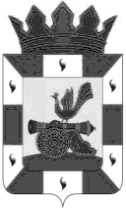 АДМИНИСТРАЦИЯ МУНИЦИПАЛЬНОГО ОБРАЗОВАНИЯ«СМОЛЕНСКИЙ РАЙОН» СМОЛЕНСКОЙ ОБЛАСТИП О С Т А Н О В Л Е Н И Еот 27.10.2020  № 1383О внесении изменений в постановление Администрации муниципального образования «Смоленский район» Смоленской области от 07.11.2008                   № 1871На основании постановления Администрации Смоленской области от 30.09.2020 № 581 «О внесении изменений в постановление Администрации Смоленской области от 22.10.2008 № 595»,             АДМИНИСТРАЦИЯ МУНИЦИПАЛЬНОГО ОБРАЗОВАНИЯ «СМОЛЕНСКИЙ РАЙОН» СМОЛЕНСКОЙ ОБЛАСТИ ПОСТАНОВЛЯЕТ:1. Внести в приложения N 1 - 9, 12, 13 к постановлению Администрации муниципального образования «Смоленский район» Смоленской области от 07.11.2008 № 1871 «Об установлении размеров минимальных окладов (должностных окладов) по профессиональным квалификационным группам профессий рабочих и должностей служащих районных муниципальных учреждений» изменения, изложив их в новой редакции (прилагаются).2. Настоящее постановление вступает в силу с момента подписания и   распространяется на правоотношения, возникшие с 1 октября 2020 года.Глава муниципального образования«Смоленский район» Смоленской области                                   О.Н. ПавлюченковаМИНИМАЛЬНЫЕ ОКЛАДЫ (ДОЛЖНОСТНЫЕ ОКЛАДЫ) ПО ПРОФЕССИОНАЛЬНЫМ КВАЛИФИКАЦИОННЫМ ГРУППАМ ОБЩЕОТРАСЛЕВЫХ ДОЛЖНОСТЕЙ РУКОВОДИТЕЛЕЙ, СПЕЦИАЛИСТОВ И СЛУЖАЩИХПриложение № 2 к постановлению                                                                        Администрации муниципального                                                                         образования «Смоленский район»                                                                         Смоленской области                                                                         от ______________  № _____МИНИМАЛЬНЫЕ ОКЛАДЫПО ПРОФЕССИОНАЛЬНЫМ КВАЛИФИКАЦИОННЫМ ГРУППАМОБЩЕОТРАСЛЕВЫХ ПРОФЕССИЙ РАБОЧИХПриложение № 3 к постановлению                                                                        Администрации муниципального                                                                         образования «Смоленский район»                                                                         Смоленской области                                                                         от ______________  № _____МИНИМАЛЬНЫЕ ОКЛАДЫ (ДОЛЖНОСТНЫЕ ОКЛАДЫ) ПО ПРОФЕССИОНАЛЬНЫМ КВАЛИФИКАЦИОННЫМ ГРУППАМ ДОЛЖНОСТЕЙ МЕДИЦИНСКИХ И ФАРМАЦЕВТИЧЕСКИХ РАБОТНИКОВПриложение № 4 к постановлению                                                                        Администрации муниципального                                                                         образования «Смоленский район»                                                                         Смоленской области                                                                         от ______________  № ______МИНИМАЛЬНЫЕ ОКЛАДЫ (ДОЛЖНОСТНЫЕ ОКЛАДЫ) ПО ПРОФЕССИОНАЛЬНЫМ КВАЛИФИКАЦИОННЫМ ГРУППАМ ДОЛЖНОСТЕЙ РАБОТНИКОВ, ЗАНЯТЫХ В СФЕРЕЗДРАВООХРАНЕНИЯ И ПРЕДОСТАВЛЕНИЯ СОЦИАЛЬНЫХ УСЛУГПриложение № 5 к постановлению                                                                        Администрации муниципального                                                                         образования «Смоленский район»                                                                         Смоленской области                                                                         от ______________  № ______МИНИМАЛЬНЫЕ ОКЛАДЫ (ДОЛЖНОСТНЫЕ ОКЛАДЫ)ПО ПРОФЕССИОНАЛЬНЫМ КВАЛИФИКАЦИОННЫМ ГРУППАМ ДОЛЖНОСТЕЙ РАБОТНИКОВ КУЛЬТУРЫ, ИСКУССТВА И КИНЕМАТОГРАФИИПриложение № 6 к постановлению                                                                        Администрации муниципального                                                                         образования «Смоленский район»                                                                         Смоленской области                                                                         от ______________  № _____МИНИМАЛЬНЫЕ ОКЛАДЫ ПО ПРОФЕССИОНАЛЬНЫМ КВАЛИФИКАЦИОННЫМ ГРУППАМ ПРОФЕССИЙ РАБОЧИХ КУЛЬТУРЫ, ИСКУССТВА И КИНЕМАТОГРАФИИПриложение № 7 к постановлению                                                                        Администрации муниципального                                                                         образования «Смоленский район»                                                                         Смоленской области                                                                         от ______________  № _____МИНИМАЛЬНЫЕ ОКЛАДЫ (ДОЛЖНОСТНЫЕ ОКЛАДЫ) ПО ПРОФЕССИОНАЛЬНЫМ КВАЛИФИКАЦИОННЫМ ГРУППАМ ДОЛЖНОСТЕЙ РАБОТНИКОВ ОБРАЗОВАНИЯПриложение № 8 к постановлению                                                                        Администрации муниципального                                                                         образования «Смоленский район»                                                                         Смоленской области                                                                         от ______________  № _____МИНИМАЛЬНЫЕ ОКЛАДЫ (ДОЛЖНОСТНЫЕ ОКЛАДЫ) ПО ПРОФЕССИОНАЛЬНЫМ КВАЛИФИКАЦИОННЫМ ГРУППАМ ДОЛЖНОСТЕЙ РАБОТНИКОВ ВЫСШЕГО И ДОПОЛНИТЕЛЬНОГО ПРОФЕССИОНАЛЬНОГО ОБРАЗОВАНИЯПриложение № 9 к постановлению                                                                        Администрации муниципального                                                                         образования «Смоленский район»                                                                         Смоленской области                                                                         от ______________  № _____МИНИМАЛЬНЫЕ ОКЛАДЫ (ДОЛЖНОСТНЫЕ ОКЛАДЫ) ПО ПРОФЕССИОНАЛЬНЫМ КВАЛИФИКАЦИОННЫМ ГРУППАМ ДОЛЖНОСТЕЙ РАБОТНИКОВ ФИЗИЧЕСКОЙ КУЛЬТУРЫ И СПОРТАПриложение № 12 к постановлению                                                                        Администрации муниципального                                                                         образования «Смоленский район»                                                                         Смоленской области                                                                         от ______________  № _____МИНИМАЛЬНЫЕ ОКЛАДЫ (ДОЛЖНОСТНЫЕ ОКЛАДЫ) ПО ПРОФЕССИОНАЛЬНЫМ КВАЛИФИКАЦИОННЫМ ГРУППАМ ДОЛЖНОСТЕЙ РАБОТНИКОВ СЕЛЬСКОГО ХОЗЯЙСТВАМИНИМАЛЬНЫЕ ДОЛЖНОСТНЫЕ ОКЛАДЫПО ПРОФЕССИОНАЛЬНЫМ КВАЛИФИКАЦИОННЫМ ГРУППАМ ДОЛЖНОСТЕЙ РАБОТНИКОВ, ОСУЩЕСТВЛЯЮЩИХ ДЕЯТЕЛЬНОСТЬ В ОБЛАСТИ ГРАЖДАНСКОЙ ОБОРОНЫ, ЗАЩИТЫ НАСЕЛЕНИЯ И ТЕРРИТОРИЙ ОТ ЧРЕЗВЫЧАЙНЫХ СИТУАЦИЙ ПРИРОДНОГО И ТЕХНОГЕННОГОХАРАКТЕРА, ОБЕСПЕЧЕНИЯ ПОЖАРНОЙ БЕЗОПАСНОСТИ И БЕЗОПАСНОСТИ ЛЮДЕЙ НА ВОДНЫХ ОБЪЕКТАХПриложение № 1 к постановлению                                                                        Администрации муниципального                                                                         образования «Смоленский район»                                                                         Смоленской области                                                                         от 27.10.2020  № 1383N п/пНаименование профессиональной квалификационной группыКвалификационный уровеньРазмер минимального оклада (должностного оклада) (рублей)1.Общеотраслевые должности служащих первого уровня1 квалификационный уровень3 4241.Общеотраслевые должности служащих первого уровня2 квалификационный уровень3 5712.Общеотраслевые должности служащих второго уровня1 квалификационный уровень4 0192.Общеотраслевые должности служащих второго уровня2 квалификационный уровень4 7462.Общеотраслевые должности служащих второго уровня3 квалификационный уровень5 0582.Общеотраслевые должности служащих второго уровня4 квалификационный уровень5 3562.Общеотраслевые должности служащих второго уровня5 квалификационный уровень5 4293.Общеотраслевые должности служащих третьего уровня1 квалификационный уровень5 6543.Общеотраслевые должности служащих третьего уровня2 квалификационный уровень5 7293.Общеотраслевые должности служащих третьего уровня3 квалификационный уровень5 8033.Общеотраслевые должности служащих третьего уровня4 квалификационный уровень5 9513.Общеотраслевые должности служащих третьего уровня5 квалификационный уровень6 3994.Общеотраслевые должности служащих четвертого уровня1 квалификационный уровень5 8034.Общеотраслевые должности служащих четвертого уровня2 квалификационный уровень6 7714.Общеотраслевые должности служащих четвертого уровня3 квалификационный уровень7 291N п/пНаименование профессиональной квалификационной группыКвалификационный уровеньРазмер минимального оклада (рублей)1.Общеотраслевые профессии рабочих первого уровня1 квалификационный уровень3 4241.Общеотраслевые профессии рабочих первого уровня2 квалификационный уровень3 5712.Общеотраслевые профессии рабочих второго уровня1 квалификационный уровень3 9882.Общеотраслевые профессии рабочих второго уровня2 квалификационный уровень4 1672.Общеотраслевые профессии рабочих второго уровня3 квалификационный уровень4 7462.Общеотраслевые профессии рабочих второго уровня4 квалификационный уровень5 058N п/пНаименование профессиональной квалификационной группыКвалификационный уровеньРазмер минимального оклада (должностного оклада) (рублей)1.Медицинский и фармацевтический персонал первого уровня1 квалификационный уровень3 9132.Средний медицинский и фармацевтический персонал1 квалификационный уровень4 5932.Средний медицинский и фармацевтический персонал2 квалификационный уровень5 4442.Средний медицинский и фармацевтический персонал3 квалификационный уровень5 6122.Средний медицинский и фармацевтический персонал4 квалификационный уровень5 9512.Средний медицинский и фармацевтический персонал5 квалификационный уровень6 2933.Врачи и провизоры1 квалификационный уровень6 9733.Врачи и провизоры2 квалификационный уровень7 4823.Врачи и провизоры3 квалификационный уровень7 9933.Врачи и провизоры4 квалификационный уровень8 5024.Руководители структурных подразделений учреждений с высшим медицинским и фармацевтическим образованием (врач-специалист, провизор)1 квалификационный уровень8 6744.Руководители структурных подразделений учреждений с высшим медицинским и фармацевтическим образованием (врач-специалист, провизор)2 квалификационный уровень8 844N п/пНаименование профессиональной квалификационной группыКвалификационный уровеньРазмер минимального оклада (должностного оклада) (рублей)1.Должности специалистов второго уровня, осуществляющих предоставление социальных услуг-5 6352.Должности специалистов третьего уровня в учреждениях здравоохранения и осуществляющих предоставление социальных услуг1 квалификационный уровень5 9512.Должности специалистов третьего уровня в учреждениях здравоохранения и осуществляющих предоставление социальных услуг2 квалификационный уровень6 1012.Должности специалистов третьего уровня в учреждениях здравоохранения и осуществляющих предоставление социальных услуг3 квалификационный уровень6 5473.Должности руководителей в учреждениях здравоохранения и осуществляющих предоставление социальных услуг-6 771N п/пНаименование профессиональной квалификационной группыРазмер минимального оклада (должностного оклада) (рублей)1.Должности технических исполнителей и артистов вспомогательного состава3 9582.Должности работников культуры, искусства и кинематографии среднего звена4 3173.Должности работников культуры, искусства и кинематографии ведущего звена5 8034.Должности руководящего состава учреждений культуры, искусства и кинематографии6 771N п/пНаименование профессиональной квалификационной группыКвалификационный уровеньРазмер минимального оклада (рублей)1.Профессии рабочих культуры, искусства и кинематографии первого уровня3 5712.Профессии рабочих культуры, искусства и кинематографии второго уровня1 квалификационный уровень4 0192.Профессии рабочих культуры, искусства и кинематографии второго уровня2 квалификационный уровень4 1672.Профессии рабочих культуры, искусства и кинематографии второго уровня3 квалификационный уровень4 7642.Профессии рабочих культуры, искусства и кинематографии второго уровня4 квалификационный уровень5 356N п/пНаименование профессиональной квалификационной группыКвалификационный уровеньРазмер минимального оклада (должностного оклада) (рублей)1.Должности работников учебно-вспомогательного персонала первого уровня-3 5712.Должности работников учебно-вспомогательного персонала второго уровня1 квалификационный уровень3 8702.Должности работников учебно-вспомогательного персонала второго уровня2 квалификационный уровень4 4643.Должности педагогических работников1 квалификационный уровень7 4113.Должности педагогических работников2 квалификационный уровень7 5823.Должности педагогических работников3 квалификационный уровень7 6933.Должности педагогических работников4 квалификационный уровень7 798Наименование профессиональной квалификационной группыКвалификационный уровеньРазмер минимального оклада (должностного оклада) (рублей)Должности работников административно-хозяйственного и учебно-вспомогательного персонала1 квалификационный уровень4 464Должности работников административно-хозяйственного и учебно-вспомогательного персонала2 квалификационный уровень4 764Должности работников административно-хозяйственного и учебно-вспомогательного персонала3 квалификационный уровень5 058N п/пНаименование профессиональной квалификационной группыКвалификационный уровеньРазмер минимального оклада (должностного оклада) (рублей)1.Должности работников физической культуры и спорта первого уровня1 квалификационный уровень3 5711.Должности работников физической культуры и спорта первого уровня2 квалификационный уровень4 0192.Должности работников физической культуры и спорта второго уровня1 квалификационный уровень4 4642.Должности работников физической культуры и спорта второго уровня2 квалификационный уровень4 9112.Должности работников физической культуры и спорта второго уровня3 квалификационный уровень5 0583.Должности работников физической культуры и спорта третьего уровня1 квалификационный уровень5 8033.Должности работников физической культуры и спорта третьего уровня2 квалификационный уровень5 9514.Должности работников физической культуры и спорта четвертого уровня-6 771N п/пНаименование профессиональной квалификационной группыКвалификационный уровеньРазмер минимального оклада (должностного оклада) (рублей)1.Должности работников сельского хозяйства второго уровня1 квалификационный уровень4 9111.Должности работников сельского хозяйства второго уровня4 квалификационный уровень5 3562.Должности работников сельского хозяйства третьего уровня1 квалификационный уровень5 8032.Должности работников сельского хозяйства третьего уровня2 квалификационный уровень6 2502.Должности работников сельского хозяйства третьего уровня3 квалификационный уровень6 8442.Должности работников сельского хозяйства третьего уровня4 квалификационный уровень7 2913.Должности работников сельского хозяйства четвертого уровня1 квалификационный уровень7 738Приложение № 13 к постановлению                                                                        Администрации муниципального                                                                         образования «Смоленский район»                                                                         Смоленской области                                                                         от _______________  № _____Наименование профессиональной квалификационной группыКвалификационный уровеньРазмер минимального должностного оклада (рублей)Профессиональная квалификационная группа третьего уровня3 квалификационный уровень5 951